  Falls Lake Academy Flight Booster Club Minutes	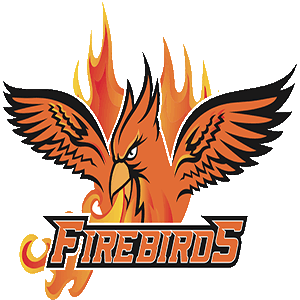                                                                                                               	     May 18, 2022 Mission StatementThe Athletic Booster Club’s goal is to support all FLA athletic programs by promoting funding for areas not fully covered by the school. The areas we focus on are uniforms, field rentals, coaches’ stipends, officials and miscellaneous equipment. The Booster Club works diligently with school administration and the Athletic Director as well as the many parent volunteers. By supporting the athletic program financially, we strive to allow our student athletes the best experience possible her at Falls Lake Academy Charter School.  ATTENDEESADs – Weston Pearson & Karen TeagueHS Vice President – Lisa Watkins	MS Vice President – Catherine KendrickCoach MayCarrie TiddINTRODUCTIONLisa Watkins began the meeting at 6:06pm, meeting was held at FLA HS Lobby.AGENDASBank Account Status: Beginning Cash Balance at Union Bank: $12,458.25Income – Deposits4/6 – Deposit +4,779.004/25 – Deposit/Venmo +130.04Total Income/Deposits: $4,909.04Expenses4/4 SGCC Golf Tournament -1,534.00Total Expenses -$1,534.00Ending Balance: $15,626.48Fundraising Dates on CalendarFundraiser ideas for next year: Vendor Fair & Food TrucksConcessions for PTA Trunk or Treat & for Hit-a-thon fundraiserGolf Tournament if Chris Teague would like to set up againSnap Raise Donations (idea brought up from Coach May) MiscellaneousNew officers for the 2022-2023 school year:President – Lisa WatkinsHS Vice President – Carrie TiddMS Vice President – TBDTreasurer – Tracy HolcombeSecretary – Catherine KendricksSports Passes & Sponsorship Packages approvedUpdatesMS Spring sports wrapped up a wonderful year of sports and look forward to being part of a conference next school year! MS Awards Night went great!HS Spring sports finishing up – Baseball & softball won conferences and made it to the 2nd round of playoffs.  Women’s Soccer made playoffs for the first time in school history and advanced to 2nd round.  Men’s golf team qualified for regionals even with numerous injuries to the team.  HS Awards night is tomorrow night!NEXT MEETING – August 17th @ 7pm HS Lobby